САУАЛНАМА–ӨТІНІШ / ЗАЯВЛЕНИЕ – АНКЕТАЖеке сәйкестендіру нөмірі/Индивидуальный идентификационный номер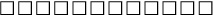 
Тегі/Фамилия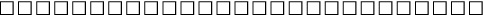 
Аты/Имя
Әкесінің аты (бар болған жағдайда) / Отчество (при его наличии)7. Азаматтығы / Гражданство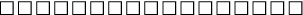 
8. Ұлты / НациональностьКелесі бөлімдерді 16 және одан жоғары жастағы адамдар толтыруы тиіс / В дальнейших разделах необходимо заполнить лицам в возрасте 16 лет и старше.
Көрсетілген нұсқалардың біреуін таңдаңыз / Выберите один из указанных вариантов.Осымен бір уақытта менің кәмелетке толмаған балаларыма шығу құжаттарын ресімдеп беруді сұраймын / Одновременно прошу оформить документы на выезд моим несовершеннолетним детям      17. Жақын туыстары (ата-анасы, жұбайлары (оның ішінде бұрынғы), балалары) туралы мәліметтер / Сведения о близких родственниках (родители, супруги (в том числе бывшие), дети)18. Соңғы 5 жыл ішіндегі еңбек қызметі / Трудовая деятельность за последние 5 лет      Сауалнама-өтініште біле тұра көрсетілген жалған деректерге қатысты жауапкершілік туралы ескертілдім (Негіз: "Халықтың көші-қоны туралы" Қазақстан Республикасының Заңы). Мемлекеттік қызмет көрсету үшін талап етілетін, қолжетімділігі шектеулі дербес деректерге қол жеткізуге келісімімді беремін.
Предупрежден(-а) об ответственности за заведомо ложные данные в заявлении-анкете (основание: Закон Республики Казахстан "О миграции населения"). Даю согласие на доступ к персональным данным ограниченного доступа, которые требуются для оказания государственной услуги.
____________________________________________________________
(көрсетілетін қызметті алушының қолы/подпись услугополучателя)
20 ___ жылғы "___" _____________ / "_____" ___________ 20 __ года
Тіркелген күні / Дата регистрации: ______________________________4. Туған күні / Дата рождениякүні/день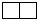 айы/месяцжылы/год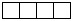 5. Жынысы / Полер / мужской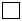 әйел /женский8-1. Байланыс деректері (мекенжайы, телефон нөмірі, электрондық пошта) /
Контактные данные (адрес, номер телефона, электронная почта)
___________________________________________________________________8-1. Байланыс деректері (мекенжайы, телефон нөмірі, электрондық пошта) /
Контактные данные (адрес, номер телефона, электронная почта)
___________________________________________________________________8-1. Байланыс деректері (мекенжайы, телефон нөмірі, электрондық пошта) /
Контактные данные (адрес, номер телефона, электронная почта)
___________________________________________________________________8-1. Байланыс деректері (мекенжайы, телефон нөмірі, электрондық пошта) /
Контактные данные (адрес, номер телефона, электронная почта)
___________________________________________________________________8-1. Байланыс деректері (мекенжайы, телефон нөмірі, электрондық пошта) /
Контактные данные (адрес, номер телефона, электронная почта)
___________________________________________________________________8-1. Байланыс деректері (мекенжайы, телефон нөмірі, электрондық пошта) /
Контактные данные (адрес, номер телефона, электронная почта)
___________________________________________________________________8-1. Байланыс деректері (мекенжайы, телефон нөмірі, электрондық пошта) /
Контактные данные (адрес, номер телефона, электронная почта)
___________________________________________________________________8-1. Байланыс деректері (мекенжайы, телефон нөмірі, электрондық пошта) /
Контактные данные (адрес, номер телефона, электронная почта)
___________________________________________________________________8-1. Байланыс деректері (мекенжайы, телефон нөмірі, электрондық пошта) /
Контактные данные (адрес, номер телефона, электронная почта)
___________________________________________________________________8-2. Елден кету күні / Дата выезда из страны _____________________________8-2. Елден кету күні / Дата выезда из страны _____________________________8-2. Елден кету күні / Дата выезда из страны _____________________________8-2. Елден кету күні / Дата выезда из страны _____________________________8-2. Елден кету күні / Дата выезда из страны _____________________________8-2. Елден кету күні / Дата выезда из страны _____________________________8-2. Елден кету күні / Дата выезда из страны _____________________________8-2. Елден кету күні / Дата выезда из страны _____________________________8-2. Елден кету күні / Дата выезда из страны _____________________________9. Туған жері / Место рождения9. Туған жері / Место рождения9. Туған жері / Место рождения9. Туған жері / Место рождения9. Туған жері / Место рождения9. Туған жері / Место рождения9. Туған жері / Место рождения9. Туған жері / Место рождения9. Туған жері / Место рожденияЕл / СтранаЕл / СтранаЕл / СтранаЕл / СтранаЕл / СтранаЕл / СтранаОблыс / Республикалық маңызы бар қала / Область / Город республиканского значенияОблыс / Республикалық маңызы бар қала / Область / Город республиканского значенияОблыс / Республикалық маңызы бар қала / Область / Город республиканского значенияОблыс / Республикалық маңызы бар қала / Область / Город республиканского значенияОблыс / Республикалық маңызы бар қала / Область / Город республиканского значенияОблыс / Республикалық маңызы бар қала / Область / Город республиканского значенияАудан / Республикалық маңызы бар қаладағы аудан/ Облыстық маңызы бар қала / Район / Район в городе республиканского значения /Город областного значенияАудан / Республикалық маңызы бар қаладағы аудан/ Облыстық маңызы бар қала / Район / Район в городе республиканского значения /Город областного значенияАудан / Республикалық маңызы бар қаладағы аудан/ Облыстық маңызы бар қала / Район / Район в городе республиканского значения /Город областного значенияАудан / Республикалық маңызы бар қаладағы аудан/ Облыстық маңызы бар қала / Район / Район в городе республиканского значения /Город областного значенияАудан / Республикалық маңызы бар қаладағы аудан/ Облыстық маңызы бар қала / Район / Район в городе республиканского значения /Город областного значенияАудан / Республикалық маңызы бар қаладағы аудан/ Облыстық маңызы бар қала / Район / Район в городе республиканского значения /Город областного значенияОкруг / Аудандық маңызы бар қала/ Облыстық маңызы бар қаладағы аудан / Округ / Город районного значения / Район в городе областного значенияОкруг / Аудандық маңызы бар қала/ Облыстық маңызы бар қаладағы аудан / Округ / Город районного значения / Район в городе областного значенияОкруг / Аудандық маңызы бар қала/ Облыстық маңызы бар қаладағы аудан / Округ / Город районного значения / Район в городе областного значенияОкруг / Аудандық маңызы бар қала/ Облыстық маңызы бар қаладағы аудан / Округ / Город районного значения / Район в городе областного значенияОкруг / Аудандық маңызы бар қала/ Облыстық маңызы бар қаладағы аудан / Округ / Город районного значения / Район в городе областного значенияОкруг / Аудандық маңызы бар қала/ Облыстық маңызы бар қаладағы аудан / Округ / Город районного значения / Район в городе областного значенияЕлді мекен / Населенный пунктЕлді мекен / Населенный пунктЕлді мекен / Населенный пунктЕлді мекен / Населенный пунктЕлді мекен / Населенный пунктЕлді мекен / Населенный пункт10. Қайдан кетеді/Откуда выбывает
_________________________________
Ел / Страна
_________________________________
Облыс / Республикалық маңызы бар қала /
Область / Город республиканского значения
_________________________________
Аудан / Республикалық маңызы бар қаладағы аудан/ Облыстық маңызы бар қала /
Район / Район в городе республиканского значения /Город областного значения
_________________________________
Округ / Аудандық маңызы бар қала/ Облыстық маңызы бар қаладағы аудан /
Округ / Город районного значения / Район в городе областного значения
_________________________________
Елді мекен / Населенный пункт10. Қайдан кетеді/Откуда выбывает
_________________________________
Ел / Страна
_________________________________
Облыс / Республикалық маңызы бар қала /
Область / Город республиканского значения
_________________________________
Аудан / Республикалық маңызы бар қаладағы аудан/ Облыстық маңызы бар қала /
Район / Район в городе республиканского значения /Город областного значения
_________________________________
Округ / Аудандық маңызы бар қала/ Облыстық маңызы бар қаладағы аудан /
Округ / Город районного значения / Район в городе областного значения
_________________________________
Елді мекен / Населенный пункт10. Қайдан кетеді/Откуда выбывает
_________________________________
Ел / Страна
_________________________________
Облыс / Республикалық маңызы бар қала /
Область / Город республиканского значения
_________________________________
Аудан / Республикалық маңызы бар қаладағы аудан/ Облыстық маңызы бар қала /
Район / Район в городе республиканского значения /Город областного значения
_________________________________
Округ / Аудандық маңызы бар қала/ Облыстық маңызы бар қаладағы аудан /
Округ / Город районного значения / Район в городе областного значения
_________________________________
Елді мекен / Населенный пункт10. Қайдан кетеді/Откуда выбывает
_________________________________
Ел / Страна
_________________________________
Облыс / Республикалық маңызы бар қала /
Область / Город республиканского значения
_________________________________
Аудан / Республикалық маңызы бар қаладағы аудан/ Облыстық маңызы бар қала /
Район / Район в городе республиканского значения /Город областного значения
_________________________________
Округ / Аудандық маңызы бар қала/ Облыстық маңызы бар қаладағы аудан /
Округ / Город районного значения / Район в городе областного значения
_________________________________
Елді мекен / Населенный пункт10. Қайдан кетеді/Откуда выбывает
_________________________________
Ел / Страна
_________________________________
Облыс / Республикалық маңызы бар қала /
Область / Город республиканского значения
_________________________________
Аудан / Республикалық маңызы бар қаладағы аудан/ Облыстық маңызы бар қала /
Район / Район в городе республиканского значения /Город областного значения
_________________________________
Округ / Аудандық маңызы бар қала/ Облыстық маңызы бар қаладағы аудан /
Округ / Город районного значения / Район в городе областного значения
_________________________________
Елді мекен / Населенный пункт10. Қайдан кетеді/Откуда выбывает
_________________________________
Ел / Страна
_________________________________
Облыс / Республикалық маңызы бар қала /
Область / Город республиканского значения
_________________________________
Аудан / Республикалық маңызы бар қаладағы аудан/ Облыстық маңызы бар қала /
Район / Район в городе республиканского значения /Город областного значения
_________________________________
Округ / Аудандық маңызы бар қала/ Облыстық маңызы бар қаладағы аудан /
Округ / Город районного значения / Район в городе областного значения
_________________________________
Елді мекен / Населенный пункт11. Қайда кетеді / Куда выбывает
____________________________
Ел/ Страна
____________________________
Елді мекен / Населенный пункт
____________________________
____________________________
____________________________Email: ____________________________Тел: ____________________________11. Қайда кетеді / Куда выбывает
____________________________
Ел/ Страна
____________________________
Елді мекен / Населенный пункт
____________________________
____________________________
____________________________Email: ____________________________Тел: ____________________________11. Қайда кетеді / Куда выбывает
____________________________
Ел/ Страна
____________________________
Елді мекен / Населенный пункт
____________________________
____________________________
____________________________Email: ____________________________Тел: ____________________________12. Кету мақсаты/ Цель выбытия2. Жұмысқа байланысты/В связи с работой3. Оқуға байланысты / В связи с учебой4. Отбасылық жағдайға байланыста/ Семейные обсоятельства9. Басқа / Другое13. Қоғамдық санаты / Общественная категория1. Жалдамалы (ақы төленетін) қызметкер (ұйымда, мекемеде, жеке тұлғаларда, шаруа немесе фермер қожалығында) / Наемный (оплачиваемый) работник (в организации, предприятии, у отдельных физических лиц, крестьянском или фермерском хозяйстве)1. Жалдамалы (ақы төленетін) қызметкер (ұйымда, мекемеде, жеке тұлғаларда, шаруа немесе фермер қожалығында) / Наемный (оплачиваемый) работник (в организации, предприятии, у отдельных физических лиц, крестьянском или фермерском хозяйстве)1. Жалдамалы (ақы төленетін) қызметкер (ұйымда, мекемеде, жеке тұлғаларда, шаруа немесе фермер қожалығында) / Наемный (оплачиваемый) работник (в организации, предприятии, у отдельных физических лиц, крестьянском или фермерском хозяйстве)1. Жалдамалы (ақы төленетін) қызметкер (ұйымда, мекемеде, жеке тұлғаларда, шаруа немесе фермер қожалығында) / Наемный (оплачиваемый) работник (в организации, предприятии, у отдельных физических лиц, крестьянском или фермерском хозяйстве)13. Қоғамдық санаты / Общественная категория2. Өзін-өзі жұмыспен қамтыған қызметкер (жұмыс беруші, өз бетінше жұмыс істейтін (өз есебінен жұмыс істейтін), отбасы кәсіпорнының көмекші (ақы төленбейтін) қызметкері, кооператив мүшесі және жеке аулада жұмыс істейтін қызметкер / Самозанятый работник (работодатель, самостоятельные работники (работающие за свой счет), помогающие не оплачиваемые работники семейных предприятий, члены кооперативов и занятые в личном подсобном хозяйстве)2. Өзін-өзі жұмыспен қамтыған қызметкер (жұмыс беруші, өз бетінше жұмыс істейтін (өз есебінен жұмыс істейтін), отбасы кәсіпорнының көмекші (ақы төленбейтін) қызметкері, кооператив мүшесі және жеке аулада жұмыс істейтін қызметкер / Самозанятый работник (работодатель, самостоятельные работники (работающие за свой счет), помогающие не оплачиваемые работники семейных предприятий, члены кооперативов и занятые в личном подсобном хозяйстве)2. Өзін-өзі жұмыспен қамтыған қызметкер (жұмыс беруші, өз бетінше жұмыс істейтін (өз есебінен жұмыс істейтін), отбасы кәсіпорнының көмекші (ақы төленбейтін) қызметкері, кооператив мүшесі және жеке аулада жұмыс істейтін қызметкер / Самозанятый работник (работодатель, самостоятельные работники (работающие за свой счет), помогающие не оплачиваемые работники семейных предприятий, члены кооперативов и занятые в личном подсобном хозяйстве)2. Өзін-өзі жұмыспен қамтыған қызметкер (жұмыс беруші, өз бетінше жұмыс істейтін (өз есебінен жұмыс істейтін), отбасы кәсіпорнының көмекші (ақы төленбейтін) қызметкері, кооператив мүшесі және жеке аулада жұмыс істейтін қызметкер / Самозанятый работник (работодатель, самостоятельные работники (работающие за свой счет), помогающие не оплачиваемые работники семейных предприятий, члены кооперативов и занятые в личном подсобном хозяйстве)13. Қоғамдық санаты / Общественная категория3. Жұмыссыз / Безработный3. Жұмыссыз / Безработный3. Жұмыссыз / Безработный3. Жұмыссыз / Безработный13. Қоғамдық санаты / Общественная категория4. Студент / Студент4. Студент / Студент4. Студент / Студент4. Студент / Студент13. Қоғамдық санаты / Общественная категория5. Зейнеткер / Пенсионер5. Зейнеткер / Пенсионер5. Зейнеткер / Пенсионер5. Зейнеткер / Пенсионер13. Қоғамдық санаты / Общественная категория9. Өзгелер (оқушылар, үй шаруашылығындағы әйелдер және тағы басқа) / Прочие (учащиеся, домохозяйки и так далее)9. Өзгелер (оқушылар, үй шаруашылығындағы әйелдер және тағы басқа) / Прочие (учащиеся, домохозяйки и так далее)9. Өзгелер (оқушылар, үй шаруашылығындағы әйелдер және тағы басқа) / Прочие (учащиеся, домохозяйки и так далее)9. Өзгелер (оқушылар, үй шаруашылығындағы әйелдер және тағы басқа) / Прочие (учащиеся, домохозяйки и так далее)14. Білім деңгейі / Уровень образования (Тіркеу сәтінде жеткен ең жоғарғы білім деңгейін көрсету қажет / Необходимо указать максимально достигнутый уровень образования на момент регистрации)14. Білім деңгейі / Уровень образования (Тіркеу сәтінде жеткен ең жоғарғы білім деңгейін көрсету қажет / Необходимо указать максимально достигнутый уровень образования на момент регистрации)14. Білім деңгейі / Уровень образования (Тіркеу сәтінде жеткен ең жоғарғы білім деңгейін көрсету қажет / Необходимо указать максимально достигнутый уровень образования на момент регистрации)15. Білімі бойынша мамандығы / Специальность по образованию15. Білімі бойынша мамандығы / Специальность по образованию15. Білімі бойынша мамандығы / Специальность по образованию14. Білім деңгейі / Уровень образования (Тіркеу сәтінде жеткен ең жоғарғы білім деңгейін көрсету қажет / Необходимо указать максимально достигнутый уровень образования на момент регистрации)14. Білім деңгейі / Уровень образования (Тіркеу сәтінде жеткен ең жоғарғы білім деңгейін көрсету қажет / Необходимо указать максимально достигнутый уровень образования на момент регистрации)14. Білім деңгейі / Уровень образования (Тіркеу сәтінде жеткен ең жоғарғы білім деңгейін көрсету қажет / Необходимо указать максимально достигнутый уровень образования на момент регистрации)1. Сәулет-құрылыс /Архитектурно-строительная1. Сәулет-құрылыс /Архитектурно-строительная1. Жоғары / Высшее1. Жоғары / Высшее2. Медициналық / Медицинская2. Медициналық / Медицинская1. Жоғары / Высшее1. Жоғары / Высшее3. Педагогикалық / Педагогическая3. Педагогикалық / Педагогическая2. Орта техникалық және кәсіптік/ Среднее техническое и профессиональное2. Орта техникалық және кәсіптік/ Среднее техническое и профессиональное4. Техникалық / Техническая4. Техникалық / Техническая2. Орта техникалық және кәсіптік/ Среднее техническое и профессиональное2. Орта техникалық және кәсіптік/ Среднее техническое и профессиональное5. Экономикалық / Экономическая5. Экономикалық / Экономическая3. Жалпы орта / Общее среднее3. Жалпы орта / Общее среднее6. Заңгерлік / Юридическая6. Заңгерлік / Юридическая3. Жалпы орта / Общее среднее3. Жалпы орта / Общее среднее7. Ауыл шаруашылығы / Сельскохозяйственная7. Ауыл шаруашылығы / Сельскохозяйственная4. Негізгі орта /Основное среднее4. Негізгі орта /Основное среднее8. Басқа / Другая8. Басқа / Другая16. Неке жағдайы / Состояние в браке16. Неке жағдайы / Состояние в браке16. Неке жағдайы / Состояние в браке16. Неке жағдайы / Состояние в браке16. Неке жағдайы / Состояние в браке16. Неке жағдайы / Состояние в браке1. Ешқашан некеге тұрмаған / Никогда не состоял (а) в браке2. Некеге тұрған / Состоит в браке3. Тұл еркек (жесір әйел) /Вдовец (вдова)3. Тұл еркек (жесір әйел) /Вдовец (вдова)4. Ажырасқан / Разведен (а)4. Ажырасқан / Разведен (а)Тегі, аты, әкесінің аты (болған жағдайда) /Фамилия, имя, отчество (при его наличии)Жеке сәйкестендіру нөмірі /Индивидуальный идентификационный номерТуған күні / Дата рожденияПаспорт № / № паспортаЖынысы / ПолТегі, аты, әкесінің аты (болған жағдайда) /Фамилия, имя, отчество (при его наличии)Жеке сәйкестендіру нөмірі/Индивидуальный идентификационный номерТуыстық дәрежесі (егер қайтыс болса қайтыс болғаны туралы куәлік қоса беріледі) / Степень родства (если умерли, приложить свидетельство о смерти)Туған жылы және орны /Год и место рожденияБолу елі мен тұрғылықты мекенжайы /Страна пребывания и адрес места жительстваЖұмыс орны /Место работыНекесі (лері) тіркелген орын (тіркелген некесі (лері) бар адамдар үшін) / Место регистрации брака (-ов) (для лиц, имеющих зарегистрированный (-ые) брак (-и)Орналасқан және босаған жылы / Год поступления и увольненияКәсіпорының, мекеменің атауы /Наименование предприятия, учрежденияКәсіпорының, мекеменің мекенжайы /Адрес предприятия, учрежденияЖұмыс орны /Место работыЛауазымы /Занимаемая должностьҚазақстан Республикасының мемлекеттік құпияларына, оның ішінде бұрынғы жұмыс (қызмет) орындары бойынша) рұқсатының бар/жоғы / Наличие допуска к государственным секретам Республики Казахстан, в том числе по прежним местам работы (службы)